上投摩根日本精选股票型证券投资基金（QDII）2021年第4季度报告2021年12月31日基金管理人：上投摩根基金管理有限公司基金托管人：中国银行股份有限公司报告送出日期：二〇二二年一月二十四日§1  重要提示基金管理人的董事会及董事保证本报告所载资料不存在虚假记载、误导性陈述或重大遗漏，并对其内容的真实性、准确性和完整性承担个别及连带责任。 基金托管人中国银行股份有限公司根据本基金合同规定，于2022年1月21日复核了本报告中的财务指标、净值表现和投资组合报告等内容，保证复核内容不存在虚假记载、误导性陈述或者重大遗漏。 基金管理人承诺以诚实信用、勤勉尽责的原则管理和运用基金资产，但不保证基金一定盈利。 基金的过往业绩并不代表其未来表现。投资有风险，投资者在作出投资决策前应仔细阅读本基金的招募说明书。 本报告中财务资料未经审计。本报告期自2021年10月1日起至12月31日止。§2  基金产品概况§3  主要财务指标和基金净值表现3.1 主要财务指标单位：人民币元注：本期已实现收益指基金本期利息收入、投资收益、其他收入(不含公允价值变动收益)扣除相关费用后的余额，本期利润为本期已实现收益加上本期公允价值变动收益。 上述基金业绩指标不包括持有人认购或交易基金的各项费用（例如，开放式基金的申购赎回费、红利再投资费、基金转换费等），计入费用后实际收益水平要低于所列数字。3.2 基金净值表现本报告期基金份额净值增长率及其与同期业绩比较基准收益率的比较3.2.2　自基金合同生效以来基金累计份额净值增长率变动及其与同期业绩比较基准收益率变动的比较上投摩根日本精选股票型证券投资基金（QDII）累计份额净值增长率与业绩比较基准收益率历史走势对比图（2019年7月31日至2021年12月31日）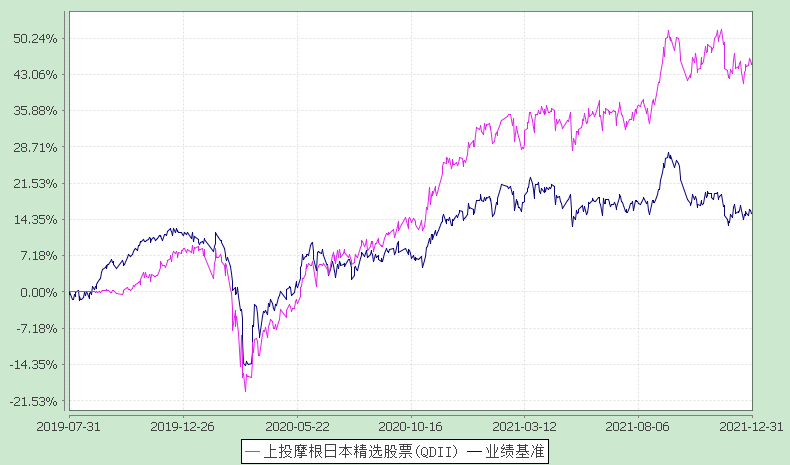 注：本基金合同生效日为2019年7月31日，图示的时间段为合同生效日至本报告期末。本基金建仓期为本基金合同生效日起 6 个月，建仓期结束时资产配置比例符合本基金基金合同规定。§4  管理人报告4.1 基金经理（或基金经理小组）简介注：1. 任职日期和离任日期均指根据公司决定确定的聘任日期和解聘日期；2. 张军先生为本基金首任基金经理，其任职日期为本基金基金合同生效之日；3. 证券从业的含义遵从行业协会《证券业从业人员资格管理办法》的相关规定。4.1.1 期末兼任私募资产管理计划投资经理的基金经理同时管理的产品情况4.2 境外投资顾问为本基金提供投资建议的主要成员简介4.3管理人对报告期内本基金运作遵规守信情况的说明在本报告期内，基金管理人不存在损害基金份额持有人利益的行为，勤勉尽责地为基金份额持有人谋求利益。基金管理人遵守了《证券投资基金法》及其他有关法律法规、《上投摩根日本精选股票型证券投资基金（QDII）基金合同》的规定。基金经理对个股和投资组合的比例遵循了投资决策委员会的授权限制，基金投资比例符合基金合同和法律法规的要求。4.4 公平交易专项说明4.4.1公平交易制度的执行情况报告期内，本公司继续贯彻落实《证券投资基金管理公司公平交易制度指导意见》等相关法律法规和公司内部公平交易流程的各项要求，严格规范境内上市股票、债券的一级市场申购和二级市场交易等活动，通过系统和人工相结合的方式进行交易执行和监控分析，以确保本公司管理的不同投资组合在授权、研究分析、投资决策、交易执行、业绩评估等投资管理活动相关的环节均得到公平对待。对于交易所市场投资活动，本公司执行集中交易制度，确保不同投资组合在买卖同一证券时，按照时间优先、比例分配的原则在各投资组合间公平分配交易量；对于银行间市场投资活动，本公司通过对手库控制和交易室询价机制，严格防范对手风险并检查价格公允性；对于申购投资行为，本公司遵循价格优先、比例分配的原则，根据事前独立申报的价格和数量对交易结果进行公平分配。报告期内，通过对不同投资组合之间的收益率差异比较、对同向交易和反向交易的交易时机和交易价差监控分析，未发现整体公平交易执行出现异常的情况。4.4.2异常交易行为的专项说明报告期内，通过对交易价格、交易时间、交易方向等的分析，未发现有可能导致不公平交易和利益输送的异常交易行为。所有投资组合参与的交易所公开竞价同日反向交易成交较少的单边交易量超过该证券当日成交量的5%的情形：无。4.5 报告期内基金的投资策略和业绩表现说明本报告期内，日本东证指数连续两个月下跌，在12月震荡反弹，当季收跌。本基金净值小幅下跌，表现好于业绩基准。日本东证指数下跌的原因是原油价格上涨引发通胀担忧，美国长期利率上升，以及对中国一家大型房地产公司面临债务问题的担忧。美国长期利率上升势头减弱，令投资者情绪有所改善，但日本众议院选举结果的不确定性令日本股价承压。由于对奥密克戎新变种的担忧日益加剧，日本股价在接近11月底时大幅下跌。进入12月，股价略有反弹，主要受企业财报强劲以及自民党（LDP）在下议院选举中保持绝对稳定多数的提振。美联储（FED）在十二月的会议上宣布，计划在2022年春季而非夏季之前停止购买新债券。这种更快的购买缩减为美联储在明年比原先预期更早加息提供了选择，而美联储点阵图显示，委员会预计明年将加息三次。从通胀和劳动力市场来看，美联储和市场预期的转变似乎不无道理。11月份，美国整体通胀率为6.8％，近9个月来一直高于目标水平，通胀压力扩大，失业率回落至4.2％，美联储预计失业率在2022年底将达到3.5％。显然，奥密克戎变种是可能阻止美联储明年实施三次加息的关键风险。报告期内日元对人民币汇率持续贬值，本基金的汇率避险操作的收益对冲了绝大部分的汇率负面影响。展望后市，我们对日本股市的走势格局判断主要基于四个特定的相关因素：1、奥密克戎变量；2、日本政府的反应；3、中国经济；4、美国货币政策。我们的主要预测情景是，从现在到2022年第一季度末，股市有望回升。作为一种风险假设，如果在全球范围内实施封锁的情形下，日本股市的主要考虑因素可能会是，在居家需求的逆风和供应链中断的逆风之间实现精确平衡。这种平衡最终形成的方式可能很大程度上取决于零部件和成品的库存是否足以应付这种情况。 在内需方面，关于应对新冠疫情措施的公众舆论值得关注。如果公众对严格的边境管制有强烈的要求，岸田政府最终可能不愿意在2022年夏天的上议院选举之前重新开放这个国家。然而，我们也关注流行病带来的积极事态发展。日本央行对公众观点和行为的意见调查显示，日本家庭近期对物价的关注有所减弱，尽管他们对通胀的预期有所上升。粮食部门是一个值得重点关注的内需部门，粮食部门出现了一系列价格上涨，但这并没有导致需求像市场所担心的那样大幅下降，因此，我们认为有很大的空间对粮食部门的库存进行积极的重新评估，这些库存似乎被低估了。至于原材料价格上涨的影响，我们将观察日本企业总体上是如何巧妙地应对全球通胀加速的，比如将成本上涨转嫁出去。对于通胀的看法方面，到目前为止，通胀本身并没有导致日本企业盈利整体恶化，各部门之间的差异仍主要反映需求。整体而言，日本经济有望在2022年表现相对稳健，尤其在生产领域。随着疫苗的全面推广接种，公共医疗卫生限制不再制约经济活力。经济恢复到疫情前的增速后，经济结构将有所改变，如在消费习惯、工作模式、电子化程度等方面都将改变未来的劳动力市场。后疫情时代的发展进程中，会出现行业整合的趋势，采购渠道多样化趋势、更多地使用信息科技的趋势以及远程办公的趋势。因此相关企业盈利增速也有望达到较快水平。而质地优良、在变化趋势中受益的行业和公司是基金所重点关注的。此外，基金还关注公司治理水平不断改善的公司，日本的这类公司的改善空间要高于美、欧企业。本报告期日本精选份额净值增长率为:-0.17%，同期业绩比较基准收益率为:-5.36%。4.6报告期内基金持有人数或基金资产净值预警说明无。§5  投资组合报告5.1 报告期末基金资产组合情况5.2 报告期末在各个国家（地区）证券市场的股票及存托凭证投资分布注：国家（地区）类别根据其所在的证券交易所确定，ADR、GDR按照存托凭证本身挂牌的证券交易所确定。5.3 报告期末按行业分类的股票及存托凭证投资组合注：行业分类标准：MSCI5.4 期末按公允价值占基金资产净值比例大小排序的股票投资明细
5.4.1 报告期末按公允价值占基金资产净值比例大小排序的前十名股票及存托凭证投资明细5.5 报告期末按债券信用等级分类的债券投资组合本基金本报告期末未持有债券。5.6 报告期末按公允价值占基金资产净值比例大小排名的前五名债券投资明细本基金本报告期末未持有债券。5.7 报告期末按公允价值占基金资产净值比例大小排名的前十名资产支持证券投资明细本基金本报告期末未持有资产支持证券。5.8 报告期末按公允价值占基金资产净值比例大小排名的前五名金融衍生品投资明细5.9报告期末按公允价值占基金资产净值比例大小排序的前十名基金投资明细本基金本报告期末未持有基金。5.10 投资组合报告附注5.10.1报告期内本基金投资的前十名证券的发行主体本期没有出现被监管部门立案调查，或在报告编制日前一年内受到公开谴责、处罚的情形。5.10.2报告期内本基金投资的前十名股票中没有在基金合同规定备选股票库之外的股票。5.10.3其他资产构成5.10.4报告期末持有的处于转股期的可转换债券明细本基金本报告期末未持有处于转股期的可转换债券。5.10.5 报告期末前十名股票中存在流通受限情况的说明本基金本报告期末前十名股票中不存在流通受限情况。5.10.6投资组合报告附注的其他文字描述部分因四舍五入原因,投资组合报告中分项之和与合计可能存在尾差。§6  开放式基金份额变动单位：份§7  基金管理人运用固有资金投资本基金情况7.1 基金管理人运用固有资金投资本基金交易明细无。§8 备查文件目录8.1 备查文件目录1.中国证监会准予上投摩根日本精选股票型证券投资（QDII）基金募集注册的文件2.《上投摩根日本精选股票型证券投资基金（QDII）基金合同》3.《上投摩根日本精选股票型证券投资基金（QDII）托管协议》4.法律意见书5.基金管理人业务资格批件、营业执照6.基金托管人业务资格批件、营业执照7.《上投摩根基金管理有限公司开放式基金业务规则》8.中国证监会要求的其他文件8.2 存放地点基金管理人或基金托管人住所。8.3 查阅方式投资者可在营业时间免费查阅，也可按工本费购买复印件。上投摩根基金管理有限公司二〇二二年一月二十四日基金简称上投摩根日本精选股票(QDII)基金主代码007280交易代码007280基金运作方式契约型开放式基金合同生效日2019年7月31日报告期末基金份额总额103,639,676.99份投资目标本基金主要投资于日本上市公司股票，在严格控制风险的前提下追求超越业绩比较基准的回报。投资策略1、资产配置策略本基金将综合分析和持续跟踪日本市场情况，企业基本面、竞争优势等多方面因素，精选优秀的日本企业进行配置以构建股票投资组合。同时，本基金将结合股票、债券等各类资产风险收益特征，确定合适的资产配置比例。2、股票投资策略个股选择方面，本基金通过对上市公司的财务状况、业绩持续性、公司治理三个方面的分析对公司投资价值进行评估，主要投资于财务状况良好，业绩增长具有可持续性，公司治理结构合理的公司。根据上述精选出的个股，结合各项定量和定性指标挑选出最具上涨潜力的标的自下而上构建投资组合。3、其他投资策略：包括债券投资策略、中小企业私募债投资策略、证券公司短期公司债投资策略、资产支持证券投资策略、金融衍生品投资策略。业绩比较基准本基金的业绩比较基准：90%×东京证券交易所股价总指数收益率+ 10%×税后银行活期存款收益率风险收益特征本基金属于股票型基金产品，预期风险和收益水平高于混合型基金、债券型基金和货币市场基金。基金管理人上投摩根基金管理有限公司基金托管人中国银行股份有限公司境外投资顾问英文名称JPMORGAN ASSET MANAGEMENT (ASIA PACIFIC) LIMITED境外投资顾问中文名称摩根资产管理（亚太）有限公司境外资产托管人英文名称Bank of China (Hong Kong) Limited境外资产托管人中文名称中国银行(香港)有限公司主要财务指标报告期(2021年10月1日-2021年12月31日)1.本期已实现收益6,014,248.382.本期利润-336,908.623.加权平均基金份额本期利润-0.00364.期末基金资产净值150,865,187.935.期末基金份额净值1.4557阶段净值增长率①净值增长率标准差②业绩比较基准收益率③业绩比较基准收益率标准差④①-③②-④过去三个月-0.17%1.10%-5.36%0.88%5.19%0.22%过去六个月7.25%1.07%-1.61%0.85%8.86%0.22%过去一年12.92%1.07%-1.05%0.89%13.97%0.18%过去三年------过去五年------自基金合同生效起至今45.57%1.26%15.55%1.02%30.02%0.24%姓名职务任本基金的基金经理期限任本基金的基金经理期限证券从业年限说明姓名职务任职日期离任日期证券从业年限说明张军本基金基金经理、投资董事2019-07-31-18年（金融领域从业经验29年）基金经理张军先生，毕业于上海复旦大学。曾担任上海国际信托有限公司国际业务部经理，交易部经理。2004年6月加入上投摩根基金管理有限公司，先后担任交易部总监、投资经理、基金经理、投资组合管理部总监、投资绩效评估总监、国际投资部总监、组合基金投资部总监，现担任投资董事兼高级基金经理。自2008年3月起担任上投摩根亚太优势混合型证券投资基金基金经理，自2012年3月起同时担任上投摩根全球天然资源混合型证券投资基金基金经理，自2016年12月起同时担任上投摩根全球多元配置证券投资基金基金经理，自2018年10月起同时担任上投摩根欧洲动力策略股票型证券投资基金（QDII）基金经理，自2019年7月起同时担任上投摩根日本精选股票型证券投资基金（QDII）基金经理，自2021年1月起同时担任上投摩根富时发达市场REITs指数型证券投资基金（QDII）基金经理，自2021年6月起同时担任上投摩根全球新兴市场混合型证券投资基金及上投摩根标普港股通低波红利指数型证券投资基金基金经理，自2021年12月起同时担任上投摩根恒生科技交易型开放式指数证券投资基金（QDII）基金经理。姓名产品类型产品数量（只）资产净值(元)任职时间张军公募基金94,894,968,887.232008-03-08张军私募资产管理计划1154,985,323.002021-07-09张军其他组合---张军合计105,049,954,210.23姓名在境外投资顾问所任职务证券从业年限说明水泽祥一摩根资产管理(亚太)董事总经理，日本股票专家，新兴市场和亚太地区（EMAP）股票团队中日本股票团队的负责人29年水泽祥一，董事总经理，是日本股票专家，也是新兴市场和亚太地区（EMAP）股票团队中日本股票团队的负责人。他常驻日本，负责管理在香港和东京的日本股票投资组合管理团队。水泽祥一于1997年加入公司，担任负责日本养老金基金的市场经理。他于2000年调入日本投资组合团队，并于2010年担任现职。在加入公司之前，水泽祥一在芬兰邮政银行（Postipankki）担任了四年的东京资本市场代表。他于1989年在三菱汽车公司开始其职业生涯。水泽祥一获得了早稻田大学（Waseda University）政治科学和经济学学士学位，以及西蒙弗雷泽大学（Simon Fraser University）的工商管理硕士学位。Julian Wong摩根资产管理(亚太)副总裁，新兴市场和亚太地区（EMAP）股票团队中亚太股票的产品分析师12年Julian Wong，副总裁，是新兴市场和亚太地区（EMAP）股票团队中亚太股票的产品分析师。他常驻香港，于2014年加入公司，担任EMAP股票团队的初级投资专家。在此之前，Julian是德勤（Deloitte）的管理顾问，并曾在施罗德投资管理公司（Schroder Investment Management）工作。Julian拥有香港大学信息系统和金融专业的工商管理学士学位。他还是特许金融分析师。序号项目金额(人民币元)占基金总资产的比例(%)1权益投资135,831,377.8487.96其中：普通股135,831,377.8487.96存托凭证--优先股--房地产信托--2基金投资--3固定收益投资--其中：债券--资产支持证券--4金融衍生品投资2,340,250.001.52其中：远期2,340,250.001.52期货--期权--权证--5买入返售金融资产--其中：买断式回购的买入返售金融资产--6货币市场工具--7银行存款和结算备付金合计14,585,714.769.458其他各项资产1,670,365.891.089合计154,427,708.49100.00国家（地区）公允价值(人民币元)占基金资产净值比例（％）日本135,831,377.8490.03合计135,831,377.8490.03行业类别公允价值（人民币元）占基金资产净值比例（％）化学制品15,710,390.8010.41家庭耐用消费品13,316,324.248.83保险9,172,058.056.08电子设备、仪器和元件    8,086,173.435.36综合金融服务7,482,922.974.96医疗保健设备与用品7,147,260.464.74机械制造6,640,775.674.40制药6,523,924.834.32汽车5,856,883.403.88汽车零配件4,722,452.453.13半导体产品与设备4,583,263.833.04贸易公司与经销商4,191,424.362.78软件4,139,722.172.74专业服务3,863,533.802.56信息技术服务3,390,123.462.25电气设备3,221,606.442.14金属与采矿2,940,874.051.95公路与铁路2,538,422.621.68休闲设备与用品2,192,971.041.45资本市场1,956,659.321.30工业集团企业    1,829,747.89 1.21娱乐1,626,485.671.08居家用品1,606,713.591.06媒体1,590,432.671.05商业服务与商业用品1,573,786.001.04生物科技1,391,913.970.92多元化零售1,235,726.790.82饮料1,165,255.540.77房地产管理和开发1,060,609.850.70无线电信业务1,023,825.370.68互联网与售货目录零售1,016,787.670.67专营零售954,523.380.63建筑产品722,888.680.48综合消费者服务666,409.710.44个人用品646,249.730.43燃气公用事业42,253.940.03合计135,831,377.8490.03序号公司名称（英文）公司名称（中文）证券代码所在证券市场所属国家（地区)数量（股）公允价值（人民币元）占基金资产净值比例（％）1Sony Group Corp索尼6758东京证券交易所日本12,100.009,705,798.716.432Orix Corp欧力士株式会社8591东京证券交易所日本47,100.006,127,084.164.063Shin-Etsu Chemical Co Ltd信越化学工业4063东京证券交易所日本5,500.006,071,267.404.024Keyence Corp基恩士6861东京证券交易所日本1,100.004,405,935.822.925Itochu Corp伊藤忠商事8001东京证券交易所日本21,500.004,191,424.362.786Hoya Corp豪雅公司7741东京证券交易所日本4,300.004,077,047.802.707Sompo Holdings IncSompo公司8630东京证券交易所日本14,600.003,931,217.682.618Recruit Holdings Co Ltd瑞可利集团6098东京证券交易所日本10,000.003,863,533.802.569T&D Holdings IncT&D控股8795东京证券交易所日本40,800.003,328,091.902.2110Toyota Motor Corp丰田汽车7203东京证券交易所日本28,200.003,290,271.172.18序号衍生品类别衍生品名称公允价值(人民币元)占基金资产净值比例（%）-远期外汇远期2,340,250.001.55序号名称金额(人民币元)1存出保证金804,719.722应收证券清算款-3应收股利80,345.764应收利息1,415.815应收申购款783,884.606其他应收款-7待摊费用-8其他-9合计1,670,365.89报告期期初基金份额总额83,402,246.06报告期期间基金总申购份额42,584,360.72减：报告期期间基金总赎回份额22,346,929.79报告期期间基金拆分变动份额-报告期期末基金份额总额103,639,676.99